ΠΕΙΡΑΜΑΤΙΚΗ ΣΧΟΛΗΑΝΩΤΕΡΗΣ ΕΠΑΓΓΕΛΜΑΤΙΚΗΣ ΚΑΤΑΡΤΙΣΗΣΛΑΜΙΑΣ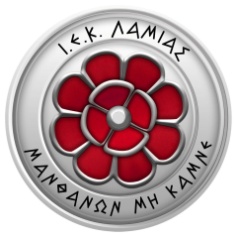 